РАСПИСАНИЕ ЗАНЯТИЙтеоретического курса учебных групп образовательного учреждения дополнительного профессионального образования «Надымская автошкола ДОСААФ России»на январь 2019  годаПодготовка (переподготовка) специалистов массово-технических профессий:* только для тех,  кто выполнил объем учебной программы (теоретический курс, практический курс)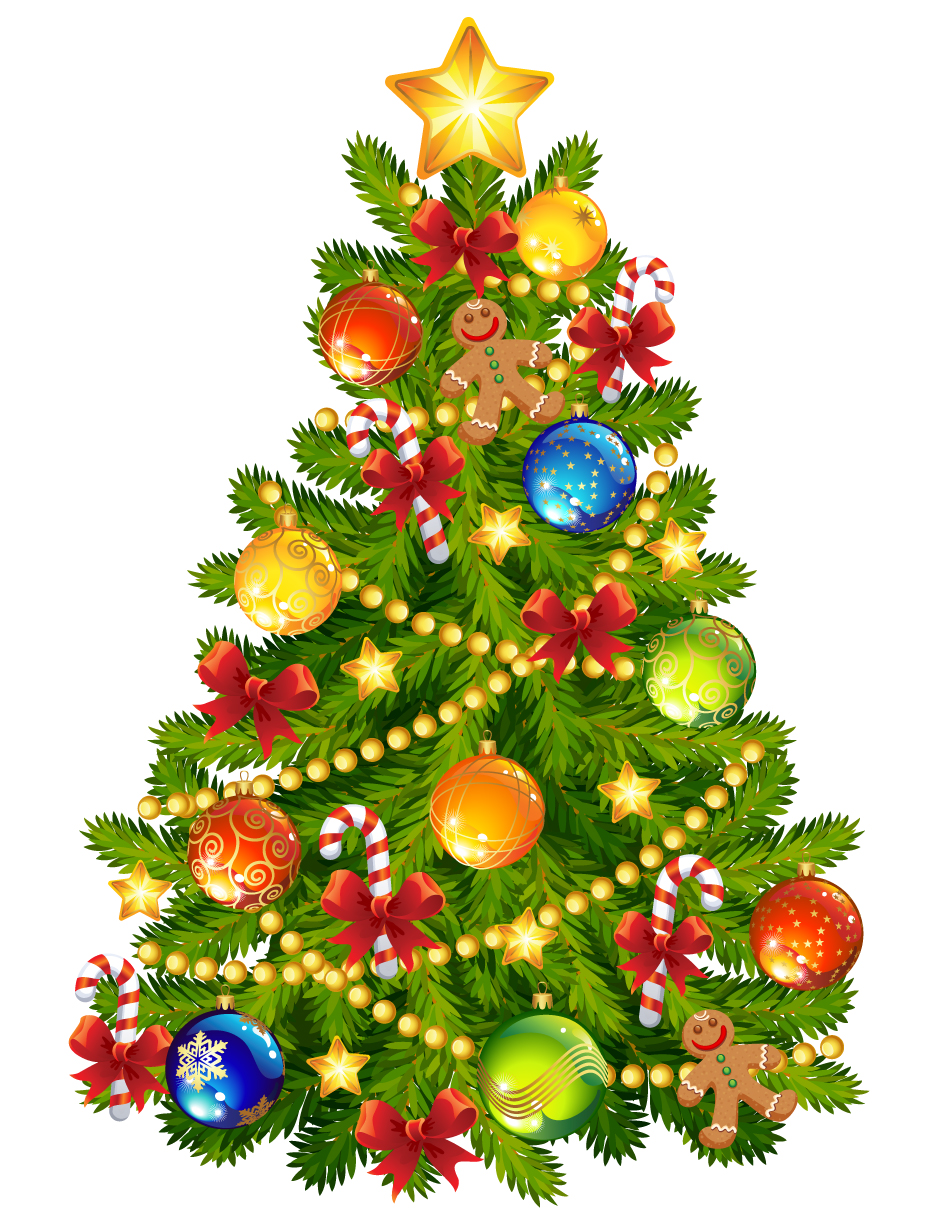 Номеручебной группыФ.И.О.ПреподавателяДата (день)ЗанятияВремя занятиягр. 01-19-1 14.01.19-06.05.19Категория «В»Котоман Роман ИвановичВторникЧетверг 19-0019-00гр.12-18-130.11.18-25.01.19Категория «ВС»Нигматуллин Руслан Дамировичс 09.01.2018 ПонедельникСреда26-экзамен*18-0018-0012-00гр.11-18-130.11.18-25.01.19Категория«СD»Воскресенский Александр Геннадьевич49,1511,1826-экзамен*11-0020-0019-0012-00гр.10-18-102.11.18-22.02.19Категория «В»Нигматуллин Руслан Дамировичс 09.01.2018ВторникЧетверг Пятница18-0018-0018-00гр.09-18-103.10.18-23.01.19Категория «В»Воскресенский Александр Геннадьевич411,18,2526-экзамен*10-0018-0010-00гр.08-18-108.09.18-29.12.18Категория «В»Котоман Роман Иванович3, 4, 59-экзамен*14-0018-00гр. 07-18-1 школьники07.09.18-28.12.18Категория «В»Нигматуллин Руслан Дамирович9-экзамен*18-00